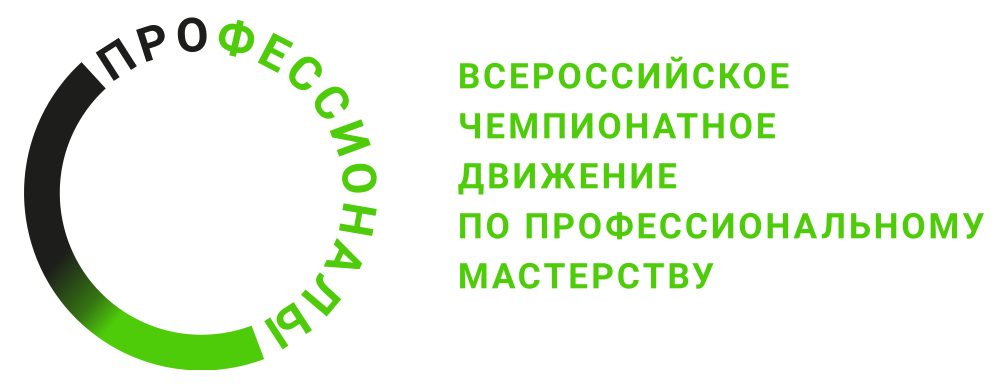 ПРОГРАММА ПРОВЕДЕНИЯ(Наименование этапа) этапа чемпионата (наименование региона)по компетенции «Ландшафтный дизайн»
Общая информацияОбщая информацияПериод проведенияМесто проведения и адрес площадкиФИО Главного экспертаКонтакты Главного экспертаД-2  / «___» ___________ 2024 г.Д-2  / «___» ___________ 2024 г.09:00-10:00Регистрация Главного эксперта и экспертов-наставников. Инструктаж по ТБ и ОТ.10:00-10:30Принятие конкурсных площадок, согласно ИЛ.10:30-12.00Ознакомление и работа с конкурсной документацией. 12:00-13:00Обед.13.00-15.00Обучение и распределение экспертов-наставников по группам оценки. Распределение ролей.  Подписание экспертами методических пакетов и регламентирующих документов по компетенции.15.00-16.00Занесение и блокировка схемы оценок в ЦСО. Подготовка Протоколов и оценочных ведомостей. Д-1  / «___» ___________ 2024 г.Д-1  / «___» ___________ 2024 г.09:00-10:00Регистрация конкурсантов и экспертов на конкурсной площадке.10:00-10:30Инструктаж конкурсантов по ТБ и ОТ. 10:00-11:45Ознакомление конкурсантов с конкурсной документацией и конкурсным заданием.11:45-12:00Жеребьевка.12:00-13:00Обед. 13:00-16:00Ознакомление с рабочими местами. Подготовка рабочих мест.16:00-16:30Собрание экспертов.Д1  / «___» ___________ 2024 г.Д1  / «___» ___________ 2024 г.09:00-09:10Сбор конкурсантов и экспертов на конкурсной площадке. 09:10-09:30Брифинг конкурсантов. Инструктаж по ТО и ТБ.09:30-09:45Общение наставника и участников09:45-12:00Выполнение конкурсного задания (2 часа 15 мин работы)12:00-13.00Обед 14:00-14:45Выполнение конкурсного задания (1 часа 45 мин работы)14:45-15:00Общение наставника и участников15:00-18:00Оценка Модулей 18:00-19:00Внесение оценок в ЦСО. Сверка оценочных ведомостей. Собрание экспертов. Подведение итогов дня.Д2  / «___» ___________ 2024 г.Д2  / «___» ___________ 2024 г.09:00-09:10Сбор конкурсантов и экспертов на конкурсной площадке. 09:10-09:30Брифинг конкурсантов. Инструктаж по ТО и ТБ.09:30-09:45Общение наставника и участников09:45-12:00Выполнение конкурсного задания (2 часа 15 мин работы)12:00-13.00Обед 14:00-15:45Выполнение конкурсного задания (2 часа 45 мин работы)15:45-16:00Общение наставника и участников16:00-19:00Оценка Модулей 19:00-20:00Внесение оценок в ЦСО. Сверка оценочных ведомостей. Собрание экспертов. Подведение итогов дня.Д3  / «___» ___________ 2024 г.Д3  / «___» ___________ 2024 г.09:00-09:10Сбор конкурсантов и экспертов на конкурсной площадке. 09:10-09:30Брифинг конкурсантов. Инструктаж по ТО и ТБ.09:30-09:45Общение наставника и участников09:45-12:00Выполнение конкурсного задания (2 часа 15 мин работы)12:00-13.00Обед 14:00-14:45Выполнение конкурсного задания (1 часа 45 мин работы)14:45-15:00Общение наставника и участников15:00-18:00Оценка Модулей 18:00-19:00Внесение оценок в ЦСО. Сверка оценочных ведомостей. Собрание экспертов. Подведение итогов дня.